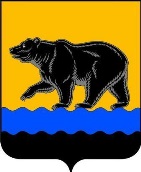 АДМИНИСТРАЦИЯ ГОРОДА НЕФТЕЮГАНСКА постановление13.03.2017 											№ 143-пг.НефтеюганскОб общественной комиссии города Нефтеюганска по обеспечению реализации приоритетного проекта «Формирование комфортной городской среды» В соответствии с Правилами предоставления и распределения субсидий из федерального бюджета бюджетам субъектов Российской Федерации на поддержку государственных программ субъектов Российской Федерации  и муниципальных программ формирования современной городской среды, утвержденными Постановлением Правительства Российской Федерации от 10.02.2017 № 169, Уставом города Нефтеюганска, в целях реализации пункта 6 мероприятий дорожной карты приоритетного проекта «Формирование комфортной городской среды» администрация города Нефтеюганска постановляет:1.Создать общественную комиссию города Нефтеюганска по обеспечению реализации приоритетного проекта «Формирование комфортной городской среды».2.Утвердить:	2.1.Положение об общественной комиссии города Нефтеюганска по обеспечению реализации приоритетного проекта «Формирование комфортной городской среды» в соответствии с приложением 1 к постановлению. 2.2.Состав общественной комиссии города Нефтеюганска по обеспечению реализации приоритетного проекта «Формирование комфортной городской среды» в соответствии с приложением 2 к постановлению.3.Директору департамента по делам администрации города М.Г.Виеру разместить постановление на официальном сайте органов местного самоуправления города Нефтеюганска в сети Интернет.Глава города Нефтеюганска                                                               С.Ю.ДегтяревПриложение 1	к постановлению	администрации городаот 13.03.2017 № 143-пПоложениеоб общественной комиссии города Нефтеюганскапо обеспечению реализации приоритетного проекта «Формирование комфортной городской среды»          1.Общие положения1.1.Общественная комиссия города Нефтеюганска по обеспечению реализации приоритетного проекта «Формирование комфортной городской среды» (далее – Комиссия) является коллегиальным органом, созданным во исполнение Постановления Правительства Российской Федерации от 10.02.2017 № 169 «Об утверждении Правил предоставления и распределения субсидий из федерального бюджета бюджетам субъектов Российской Федерации на поддержку государственных программ формирования комфортной городской среды», в целях осуществления контроля и координации деятельности в рамках реализации приоритетного проекта «Формирование комфортной городской среды» на территории города Нефтеюганска, а также обсуждения и проведения оценки предложений заинтересованных лиц.1.2.Комиссия в своей деятельности руководствуется Конституцией Российской Федерации, федеральными законами, указами и распоряжениями Президента Российской Федерации, постановлениями и распоряжениями Правительства Российской Федерации, правовыми актами Ханты-Мансийского автономного округа – Югры, правовыми актами муниципального образования город Нефтеюганск, иными правовыми актам, настоящим положением об общественной комиссии города Нефтеюганска по обеспечению реализации приоритетного проекта «Формирование комфортной городской среды» (далее - положение).2.Функции КомиссииК функциям Комиссии относятся:2.1.Осуществление контроля за реализацией приоритетного проекта «Формирование комфортной городской среды» (далее – Приоритетный проект) и рассмотрения вопросов, возникающих в связи с его реализацией.2.2.Определение источников финансирования для реализации мероприятий.3.Полномочия Комиссии 3.1.Организует взаимодействие органов местного самоуправления, политических партий и движений, общественных организаций и иных лиц по обеспечению реализации мероприятий Приоритетного проекта или иных связанных с ним мероприятий.3.2.Взаимодействует с органами исполнительной власти Ханты-Мансийского автономного округа – Югры, органами местного самоуправления, политическими партиями и движениями, общественными организациями, и иными лицами в части координации деятельности по реализации мероприятий Приоритетного проекта, в том числе в части полноты и своевременности выполнения таких мероприятий.3.3.Рассматривает спорные и проблемные вопросы реализации Приоритетного проекта, рассматривает, вырабатывает (участвует в выработке) предложений по реализации Приоритетного проекта (по мере необходимости).          3.4.Для осуществления возложенных задач Комиссия вправе:          а)запрашивать в установленном порядке у органов исполнительной власти Ханты-Мансийского автономного округа – Югры, а также организаций, предприятий, учреждений необходимую информацию по вопросам деятельности Комиссии;         б)привлекать к участию и заслушивать на своих заседаниях представителей органов исполнительной власти Ханты-Мансийского автономного округа – Югры, органов местного самоуправления, а также организаций, предприятий, учреждений;в)вносить предложения в органы исполнительной власти Ханты-Мансийского автономного округа – Югры, органы местного самоуправления по вопросам обеспечения реализации Приоритетного проекта.4.Организация деятельности Комиссии4.1.В состав Комиссии входят: председатель Комиссии, заместитель председателя Комиссии, секретарь и другие члены Комиссии.Председателем Комиссии является глава муниципального образования город Нефтеюганск.          4.2.В Комиссию входят представители органов местного самоуправления, политических партий и движений, общественных организаций, иных лиц.          4.3.Председатель Комиссии руководит ее деятельностью, определяет порядок рассмотрения вопросов, в установленном порядке вносит предложения об изменении состава Комиссии. Состав Комиссии утверждается постановлением администрации города Нефтеюганска.4.4.Заседания Комиссии проводятся по мере необходимости. Заседания проводит председатель Комиссии, либо по его поручению заместитель председателя Комиссии, либо в случае отсутствия последнего и по поручению председателя Комиссии – один из членов Комиссии.4.5.Заседание Комиссии считается правомочным, если на нем присутствовало не менее половины членов Комиссии.4.6.Решения Комиссии принимаются большинством голосов присутствующих на заседании членов Комиссии и оформляются протоколом, который подписывают председательствующий на заседании Комиссии и секретарь.4.7.Секретарь Комиссии в течение 5 рабочих дней с даты подписания протокола заседания Комиссии направляет копию протокола заседания членам Комиссии, руководителям органов администрации города Нефтеюганска, чьи вопросы рассматривались на заседании Комиссии.4.8.Протоколы размещаются на официальном сайте органов местного самоуправления города Нефтеюганска в сети Интернет не позднее следующего рабочего дня, следующего за днем подписания.4.9.Контроль исполнения решений Комиссии осуществляет председатель Комиссии.4.10.Члены Комиссии должны присутствовать на заседаниях лично. В случае невозможности присутствия члена Комиссии на заседании по уважительным причинам, с согласия председателя Комиссии он может направить для участия в заседании своего представителя.4.11.Материально-техническое и организационное обеспечение деятельности Комиссии осуществляет департамент жилищно-коммунального хозяйства администрации города Нефтеюганска.Приложение 2 к постановлениюадминистрации городаот 13.03.2017 № 143-пСоставобщественной комиссии города Нефтеюганскапо обеспечению реализации приоритетного проекта «Формирование комфортной городской среды»-Глава города Нефтеюганска, председатель;-заместитель главы города, координирующий деятельность департамента жилищно-коммунального хозяйства, отдела по делам гражданской обороны и чрезвычайным ситуациям администрации города Нефтеюганска, заместитель председателя;-главный специалист отдела благоустройства департамента жилищно-коммунального хозяйства администрации города Нефтеюганска, секретарь.Члены комиссии:-директор департамента жилищно-коммунального хозяйства администрации города Нефтеюганска;-заместитель директора департамента жилищно-коммунального хозяйства администрации города Нефтеюганска, координирующий деятельность отдела благоустройства;-заместитель директор департамента градостроительства администрации города Нефтеюганска - главный архитектор;-директор департамента имущественных и земельных отношений администрации города; -представитель общественного совета при главе города по вопросам благоустройства, жилищно-коммунального и дорожного хозяйства города Нефтеюганска  (по согласованию);-руководитель депутатской фракции «Единая Россия» в Думе города Нефтеюганска (по согласованию);-председатель Нефтеюганского городского отделения Всероссийской общественной организации «Молодая гвардия Единой России» (по согласованию);-представитель Нефтеюганской городской общественной организации «Всероссийское общество Инвалидов» (по согласованию).